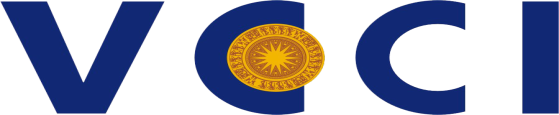 ✨ CHƯƠNG TRÌNH ĐÀO TẠOGIÁM ĐỐC ĐIỀU HÀNH THỰC CHIẾN – ONLINE CEO 2021 ✨(Học Online Trực tuyến)🎯 Khai giảng: 20:00 ngày 29/5/2021. 🎯Thời gian và thời lượng: 14 buổi, học vào các tối thứ 3-5-7 hàng tuần, từ 20:00 đến 21:30. 📹 Hình thức học: ONLINE Trực tuyến (**) QUA GOOGLE MEET (Có bản quyền)🏆 Chứng nhận CEO do VCCI cấp.🎉️ HỌC PHÍ: 18.000.000đ/học viên. 🎁 Ngân sách Nhà nước tài trợ 73% cho 20 suất học phí ưu đãi, còn: 4.860.000đ/HV (dành cho HV đăng ký và đóng học phí trước 20:00 ngày 26/05/2021. Học phí sau 20:00 ngày 26/05/2021 chỉ hỗ trợ 50% là: 9.000.000đ/HV).🎁Hội viên VCCI: 4.360.000đ/HV (Thanh toán trước 20:00 ngày 26/05/2021). ⚠️ Lưu ý: (*) Thực chiến: Ở đây được đĩnh nghĩa là: Học Xong - Ứng dụng được.(**) Đây là khóa học Online qua Google Meet + Kết hợp Offline tập trung.👉 Học ONLINE TRỰC TUYẾN là học Trực tuyến Trực tiếp cùng giảng viên (có tương tác qua lại giữa người học và người dạy).👉 Khác với học ONLINE là giảng viên chỉ quay video sẵn và người học tự học (không có sự tương tác trực tiếp, trực tuyến). Giống kiểu: Kyna, Unica, Edumall...❓❓❓ Có một câu hỏi lớn khiến các nhà Lãnh đạo hay những người muốn trở thành nhà Lãnh đạo luôn trăn trở là: Khả năng lãnh đạo & quản lý là tố chất trời sinh hay do rèn luyện mà thành?🔑🔑Không có gì đáng ngạc nhiên khi câu trả lời là: CẢ HAI. ✍️ Bên cạnh việc “xông pha thực địa” để mài giũa kinh nghiệm và duy trì một trực giác tốt, các nhà Lãnh đạo cần phải cập nhật cho mình những nền tảng kiến thức cần thiết nhất, mới nhất để nâng cao năng lực quản trị theo khoa học và giảm bớt các quyết định theo cảm tính đầy rủi ro.👉 QUAN TRỌNG HƠN: HÃY VẬN HÀNH DOANH NGHIỆP BÀI BẢN BẰNG KIẾN THỨC VÀ TRẢI NGHIỆM - ĐỪNG VẬN HÀNH DOANH NGHIỆP THEO CÁCH TỰ DÒ ĐƯỜNG VÌ CÁI GIÁ PHẢI TRẢ LÀ RẤT ĐẮT!👉 Chương trình đào tạo Giám đốc Điều hành Thực chiến - CEO được các chuyên gia là Các Doanh Nhân thành đạt và các Thạc sĩ, Tiến Sĩ, Giáo Sư truyền dạy kiến thức và kinh nghiệm trong lĩnh vực CEO quản trị điều hành doanh nghiệp.🎯MỤC TIÊU ĐÀO TẠO:    Chương trình này sẽ tập trung trang bị và cung cấp cho học viên:    👉 Những tư duy và nhận thức cốt lõi mà một Giám đốc Điều hành chuyên nghiệp (CEO) cần phải có trong môi trường kinh doanh toàn cầu;    👉 Những kiến thức nền tảng trên nhiều lĩnh vực và trên nhiều khía cạnh mà một CEO cần phải trang bị;    👉 Quyết định nguồn tài chính    👉 Những tư duy, nhận thức và kiến thức này, cùng với năng khiếu bẩm sinh về quản trị và sự trải nghiệm quản lý của bản thân sẽ giúp bạn trở thành một CEO chuyên nghiệp. 🎯 MỤC TIÊU HỌC TẬP:     Sau khi hoàn tất chương trình này, bạn có thể:   👉Biết được ai, làm thế nào, trải nghiệm ra sao để có thể trở thành một “CEO”- một “nghề quản trị thực sự”   👉Nắm được những tư duy và kiến thức cốt lõi mà một CEO cần phải có   👉Biết cách trang bị những năng lực quản trị cần thiết của một CEO   👉Biết cách đạt được hoài vọng của mình là trở thành một CEO chuyên nghiệp🎯 Khóa học này giúp Học viên có được 5 kỹ năng cần có của CEO trong Thời đại 4.0:      ✔LẬP CHIẾN LƯỢC HOẠT ĐỘNG       ✔THIẾT LẬP BỘ MÁY QUẢN LÝ      ✔XÂY DỰNG VĂN HÓA CÔNG TY      ✔QUẢN TRỊ CÁC HOẠT ĐỘNG       ✔ỨNG DỤNG CÔNG NGHỆ VÀO QUẢN TRỊ      ✔Và Mục tiêu quan trọng cuối cùng của CEO là Doanh nghiệp Phát triển và THOÁT RA KHỎI công việc.❓❓❓ TẠI SAO BẠN NÊN THAM GIA KHÓA HỌC NÀY?   🌟 Cung cấp những kiến thức và kỹ năng giúp các cấp lãnh đạo có tầm nhìn chiến lược, hoạch định chiến thuật;   🌟 Nắm vững và hiểu rõ các chiến lược marketing, PR, quản trị thương hiệu hỗ trợ cho công việc quản lý điều hành với vai trò của nhà lãnh đạo;   🌟 Cung cấp kiến thức, kỹ năng và giải pháp để có những chiến lược, kế hoạch tài chính và đầu tư hiệu quả;   🌟 Phát triển văn hóa doanh nghiệp và con đường hội nhập quốc tế;   🌟 Kiến thức nền tảng trên nhiều lĩnh vực, đặc biệt là kiến thức về công nghệ, cập nhật các xu hướng mới để có sự chuẩn bị phù hợp cho doanh nghiệp khi đối mặt với thách thức trong thời đại 4.0.🔐 ĐỐI TƯỢNG THAM DỰ:Chương trình đào tạo này phù hợp với các đối tượng tham dự sau:👉 Cấp lãnh đạo doanh nghiệp: Chủ tịch, CEO, Hội đồng quản trị, Hội đồng thành viên, Ban giám đốc, Ban lãnh đạo, Trợ lý Chủ tịch, Trợ lý CEO…👉 Các nhà quản lý cấp trung trong doanh nghiệp: các giám đốc chức năng, các Trưởng/Phó các phòng, ban bộ phận… trong doanh nghiệp;👉 Những người đã có bề dày nhất định về kiến thức hay kinh nghiệm về quản lý và điều hành trong doanh nghiệp;👉 Những người có hoài vọng trở thành một CEO chuyên nghiệp - một “nhà lãnh đạo doanh nghiệp” trong tương lai.🔐 ĐIỀU KIỆN THAM DỰNhững yếu tố để học viên tham dự chương trình thành công:👉 Trên 22 tuổi (chương trình này không phù hợp đối với học viên dưới 22 tuổi);👉 Đồng thời có ít nhất một trong ba điều kiện sau:✔Đã có bằng tốt nghiệp đại học/cao đẳng (không phân biệt chuyên ngành);✔Hoặc đã từng hoặc đang nắm giữ vị trí quản lý trong các doanh nghiệp;✔ Hoặc đã có ít nhất 02 năm kinh nghiệm làm việc tại doanh nghiệp.💡💡NỘI DUNG CHƯƠNG TRÌNH:💎Modul 1: Chân dung & Công cụ Quản trị dành cho CEO💎Modul 2: Xây dựng bản đồ chiến lược dành cho Doanh nghiệp💎Modul 3: Mô hình Kinh doanh và Kỹ năng thiết lập dành cho SMEs💎Modul 4: Quản trị nguồn nhân lực dành cho CEO. Các công cụ thực thi: KPIs, BSC, OKRs💎Modul 5: Xây dựng và Thực thi Văn hóa Doanh nghiệp💎Modul 6: Quản trị Marketing & Xây dựng thương hiệu trong Thời đại số💎Modul 7: CEO & Chiến lược Chuyển đổi số💎Modul 8: Xây dựng & Đo lường Thương hiệu với Công cụ Toán Thương hiệu💎Modul 9: Phong cách Doanh nhân & Bài toán Nhân hiệu💎Modul 10: Quản trị Tài chính dưới góc nhìn của CEO💥 BAN GIẢNG HUẤN: ✨ Tiến sĩ Hàng Sấm Nang (Program Director of Mien Tay Construction University; Projects Director of ITL Corporation; CIO of Gemadept Corporation; CIO, Consultant at Tân Thanh Group; CIO, Trung Nguyen Coffee Group; I.T Director Of Q-Mobile);✨ Tiến sĩ Nguyễn Quyết Chiến (Hiệu trưởng Trường CĐ Quốc tế Kent; Giảng viên Business Edge - World Bank; Trưởng Ban TC CK Quỹ ĐT PT Đô thị Tp. HCM - HIFU, Nguyên Ủy viên HĐQT Cty CP Chứng khoán Tp. HCM - HSC, Nguyên Phó TGĐ Cty CP ĐT Hạ tầng Kỹ thuật Tp. HCM - CII, Nguyên Phó TGĐ chiến lược Cty CP XD Worldstell; Hiện nay, ông là Cố vấn cao cấp Cty CP Nhựa Duy Tân...);✨ Tiến sĩ Đinh Tiên Minh (Giảng viên chính, Trưởng Bộ môn Marketing - Khoa Kinh doanh Quốc tế & Marketing - Trường ĐH Kinh tế Tp. HCM; Chuyên gia Tư vấn Marketing và Sales cho các Doanh nghiệp Vừa và Nhỏ);✨ Tiến sĩ Nguyễn Chí Bình (Giám đốc Chiến lược và Kinh doanh Tập đoàn MAN Automoblie Asia Pacific LTD, CHLB Đức;  Nguyên là PGĐ Kinh doanh – Mercedes Benz Việt Nam; Nguyên là TPKD – Honda Việt Nam; Chuyên gia huấn luyện về phát triển con người, lãnh đạo, bán hàng…);✨ Tiến sĩ Đỗ Văn Phú (Cha đẻ 'Toán thương hiệu và đo lường giá trị cốt lõi"; Tư vấn, Cố vấn cho nhiều tập đoàn: Global Better, BMW, Adidas, VietMay... Tiến sỹ Toán Thương hiệu ĐH Hamburg – CHLB Đức; Giám đốc Chiến lược NXB Tổng hợp Tp. HCM);✨Và một số giảng viên khác.